Western Australia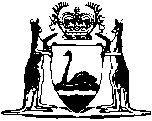 Supply Act 2017Western AustraliaSupply Act 2017Contents1.	Short title	22.	Commencement	23.	Issue and application of money	24.	Amounts to be available for services and purposes voted by Legislative Assembly	2Western Australia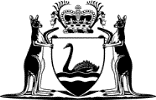 Supply Act 2017No. 2 of 2017An Act to apply out of the Consolidated Account the amount of $12 187 000 000 for the services and purposes of the year ending 30 June 2018.[Assented to 18 August 2017]The Parliament of Western Australia enacts as follows:1.	Short title		This is the Supply Act 2017.2.	Commencement		This Act comes into operation as follows —	(a)	sections 1 and 2 — on the day on which this Act receives the Royal Assent;	(b)	the rest of the Act — on the day after that day.3.	Issue and application of money	(1)	There is to be issued and may be applied out of the Consolidated Account as supply granted for the year beginning on 1 July 2017 and ending on 30 June 2018 the following amounts — 	(a)	for recurrent services — $10 946 000 000;	(b)	for capital purposes — $1 241 000 000.	(2)	The Treasurer is empowered to issue and authorised to apply the money granted by subsection (1).4.	Amounts to be available for services and purposes voted by Legislative Assembly		The amounts referred to in section 3(1) are to be available to satisfy the warrants under the hand of the Governor, given under the law now in force, for any services and purposes voted by the Legislative Assembly during the year beginning on 1 July 2017 and ending on 30 June 2018.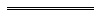 